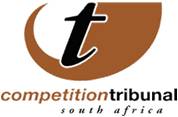 27 May 2016Competition Commission vs Goodyear Tyres and Others The Competition Tribunal, in an order issued on Wednesday, 25 May, said that the Competition Commission is to hand over certain of the documents requested by Continental Tyre South Africa. The Tribunal dismissed Goodyear’s application for specified documents.Tyre companies Continental Tyre South Africa and Goodyear South Africa have been implicated in the fixing of prices of passenger, light truck, bus, off-road, agricultural and earthmoving tyres in the period between 1999 and 2007. The companied had argued that they could not file their answering affidavits before they have been given access to specified documents. It is alleged that the two companies, as well as Apollo Tyres and Bridgestone South Africa, agreed to fix prices through an association for tyre manufacturers -- the South African Tyre Manufacturers Conference (SATMC). Issued by: Chantelle Benjamin Communications: Competition Tribunal   Tel (012)394 1383                                      Cell: +27 (0) 73 007 5603  Twitter: @comptrib                                        E-Mail: chantelleb@comptrib.co.za On Behalf Of:Lerato Motaung                                                   Registrar: Competition Tribunal                                         Tel: (012) 394 3355                                              Cell: +27 (0) 82 556 3221                                               E-Mail: LeratoM@comptrib.co.za